COMUNIDAD GENERAL DE REGANTESJUNTA IDE HACENDADOSDE LAHUERTA DE MURCIAC.1.F.: 0·3067001 ·B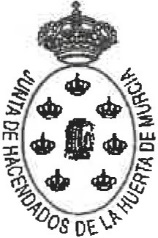                                                  COMUNICADOSiguiendo las instrucciones decretadas por el Gobierno en la declaración del ESTADO DE ALARMA, las oficinas de la Junta de Hacendados permanecerán CERRADAS hasta nueva orden. Murcia, a 16 de marzo de 2020.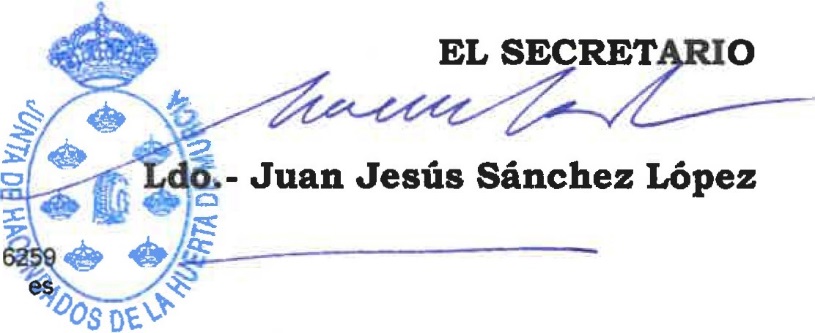 Travesía C/. Herradura, 7-30003- Murcia -Tel.968 216024-Fax 968 21 www .juntadehacendados .es juntadehacendados@juntadehacendados .